 	         www.modcon.ru	Date:     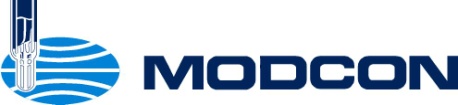 Вопросник по Поточному Анализатору	Please complete this sheet separately for every stream:Данную таблицу необходимо заполнить в отдельность для каждого анализируемого потока:Notes: Примечания:      CompanyКомпанияNameИмяAddressАдресPositionДолжностьTelТелFaxФаксE-mailЭл.почтаDescription of required analysisКраткое описание задачиAnalyzer Tag No Код АнализатораProcess stream: Анализ. Поток Process stream: Анализ. Поток Process stream: Анализ. Поток Sample properties Технологический ПроцессSample properties Описание пробыPhase:Физическое Состояние:Phase:Физическое Состояние:Phase:Физическое Состояние:Phase:Физическое Состояние:Phase:Физическое Состояние:Phase:Физическое Состояние:Gas Газ           Gas Газ           Liquid Жидкость  Liquid Жидкость  Liquid Жидкость  Mixture Смесь                            Mixture Смесь                            Lab MethodЛаб.анализа Lab MethodЛаб.анализа Lab MethodЛаб.анализа Chem.Compos./Phys. PropertiesХим.Состав/Физ.СвойстваUnits / Ед. ИзмеренияUnits / Ед. ИзмеренияUnits / Ед. ИзмеренияMinimum МинимумMinimum МинимумMinimum МинимумMinimum МинимумНормаНормаMaximum МаксимумMaximum МаксимумMaximum МаксимумMeas.Range Предел ИзмеренияMeas.Range Предел Измерения(, ISO, ГОСТ)(, ISO, ГОСТ)(, ISO, ГОСТ)Sum/Сумма= 100%Sum/Сумма= 100%Sample pressure at tap point, Barg Давление в точке отбора пробы, БарSample pressure at tap point, Barg Давление в точке отбора пробы, БарSample pressure at tap point, Barg Давление в точке отбора пробы, БарSample pressure at tap point, Barg Давление в точке отбора пробы, БарSample pressure at tap point, Barg Давление в точке отбора пробы, БарSample temperature at tap point, °C Температура в точке отбора пробы, °CSample temperature at tap point, °C Температура в точке отбора пробы, °CSample temperature at tap point, °C Температура в точке отбора пробы, °CSample temperature at tap point, °C Температура в точке отбора пробы, °CSample temperature at tap point, °C Температура в точке отбора пробы, °CSample pressure at return point, Barg Давление в точке возврата пробы, БарSample pressure at return point, Barg Давление в точке возврата пробы, БарSample pressure at return point, Barg Давление в точке возврата пробы, БарSample pressure at return point, Barg Давление в точке возврата пробы, БарSample pressure at return point, Barg Давление в точке возврата пробы, БарDistance between tap point and , M Расстояние от точки отбора пробы до анализатора, МDistance between tap point and , M Расстояние от точки отбора пробы до анализатора, МDistance between tap point and , M Расстояние от точки отбора пробы до анализатора, МDistance between tap point and , M Расстояние от точки отбора пробы до анализатора, МDistance between tap point and , M Расстояние от точки отбора пробы до анализатора, МDistance between tap point and , M Расстояние от точки отбора пробы до анализатора, МDistance between tap point and , M Расстояние от точки отбора пробы до анализатора, МDistance between tap point and , M Расстояние от точки отбора пробы до анализатора, МDistance between tap point and , M Расстояние от точки отбора пробы до анализатора, МDistance between tap point and , M Расстояние от точки отбора пробы до анализатора, МDistance between return point and , M Расстояние от точки возврата пробы до анализатора, МDistance between return point and , M Расстояние от точки возврата пробы до анализатора, МDistance between return point and , M Расстояние от точки возврата пробы до анализатора, МDistance between return point and , M Расстояние от точки возврата пробы до анализатора, МDistance between return point and , M Расстояние от точки возврата пробы до анализатора, МDistance between return point and , M Расстояние от точки возврата пробы до анализатора, МDistance between return point and , M Расстояние от точки возврата пробы до анализатора, МDistance between return point and , M Расстояние от точки возврата пробы до анализатора, МDistance between return point and , M Расстояние от точки возврата пробы до анализатора, МDistance between return point and , M Расстояние от точки возврата пробы до анализатора, МPower Supply Электропитание анализатора,Power Supply Электропитание анализатора,Power Supply Электропитание анализатора,Power Supply Электропитание анализатора,Power Supply Электропитание анализатора,Power Supply Электропитание анализатора,Power Supply Электропитание анализатора,Power Supply Электропитание анализатора,Power Supply Электропитание анализатора,Power Supply Электропитание анализатора,Communication to control room Коммуникация с операторской (4-20 мА, Modbus)Communication to control room Коммуникация с операторской (4-20 мА, Modbus)Communication to control room Коммуникация с операторской (4-20 мА, Modbus)Communication to control room Коммуникация с операторской (4-20 мА, Modbus)Communication to control room Коммуникация с операторской (4-20 мА, Modbus)Communication to control room Коммуникация с операторской (4-20 мА, Modbus)Communication to control room Коммуникация с операторской (4-20 мА, Modbus)Communication to control room Коммуникация с операторской (4-20 мА, Modbus)Communication to control room Коммуникация с операторской (4-20 мА, Modbus)Communication to control room Коммуникация с операторской (4-20 мА, Modbus)Area Classification Классификация взрывоопасности      Area Classification Классификация взрывоопасности      Area Classification Классификация взрывоопасности      Area Classification Классификация взрывоопасности      Area Classification Классификация взрывоопасности      Area Classification Классификация взрывоопасности      ZoneЗона     ZoneЗона     ZoneЗона     ZoneЗона     GroupГруппа          GroupГруппа          GroupГруппа          TemperatureТемпература   0C         TemperatureТемпература   0C         TemperatureТемпература   0C         TemperatureТемпература   0C         TemperatureТемпература   0C         Pipeline diameter Диаметр технологического трубопроводаPipeline diameter Диаметр технологического трубопроводаDesign Pressure,Максимальное давление, BargDesign Pressure,Максимальное давление, BargDesign Pressure,Максимальное давление, BargMaterial of ConstructionМатериал конструкцииMaterial of ConstructionМатериал конструкцииMaterial of ConstructionМатериал конструкцииSpecial properties of the process sample Особые Свойства анализируемого потокаSpecial properties of the process sample Особые Свойства анализируемого потока